ОБЪЯВЛЕНИЕИнициатор проекта – староста деревни Сосновка обращается к активным и неравнодушным землякам поддержать проект инициативного бюджетирования «Устройство ограждения мусульманского кладбища д. Сосновка».Цель проекта: сохранение и благоустройство места захоронения (кладбища) д. Сосновка Уинского муниципального района Пермского края.В ходе реализации проекта планируется:Расчистка площадей от кустарника и мелколесья;Устройство металлических ограждений;Огрунтовка и масляная окраска металлических поверхностей.Общая стоимость проекта 673 710 рублей, данный проект предусматривает:финансовое участие граждан в размере 10% от общей стоимости проекта 67 371 рубль;за счет средств краевого бюджета в размере 475 100,29 рублей;за счет средств местного бюджета в размере 131 238,71 рубль.Ограждение сейчас: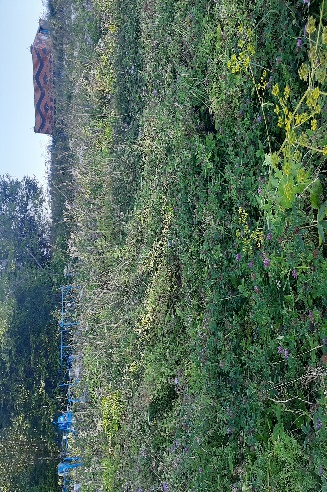 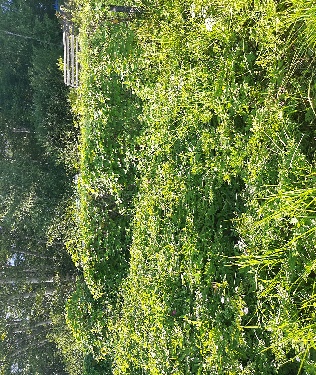 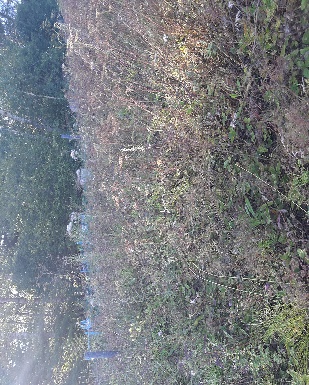 Дизайн-проект: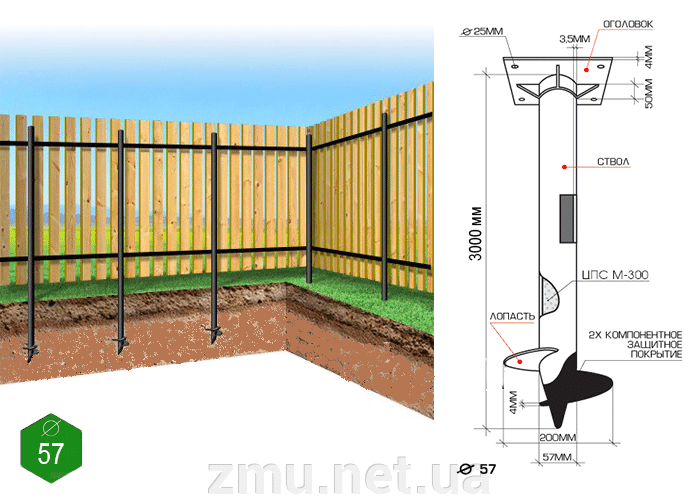 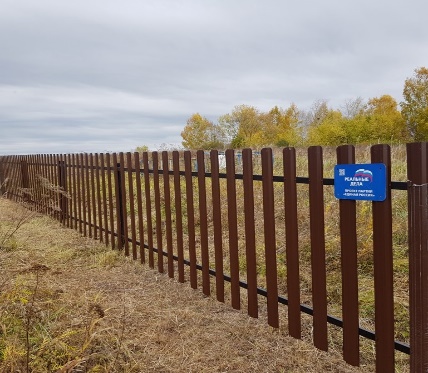 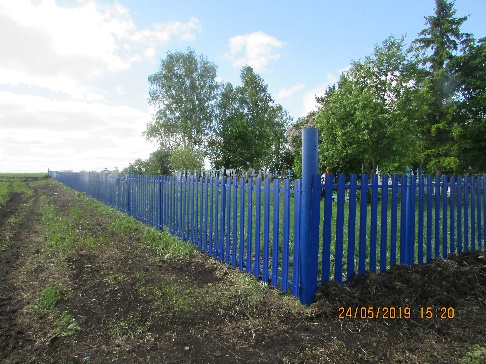 Инициатор проекта- староста д. Сосновка                                                                                                   Уразбаев Ильгат Хурматович